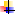 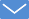 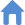 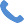 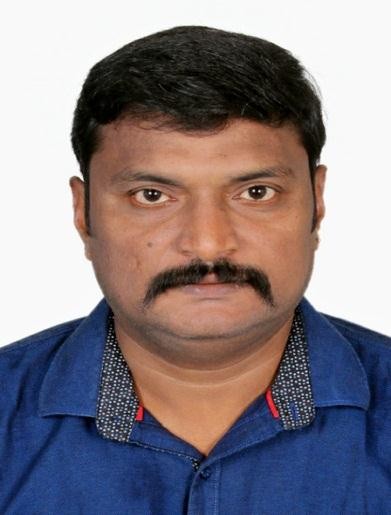 Senior Medical Transcriptionist(December 2002 - December 2003)Telangana, IndiaJOB DESCRIPTIONEdit/Transcribe	reports/files/documents,	audit reports/files/documents from junior MTs/OJTs/Trainees, and deliver error-free reports to the client.Senior Medical Transcriptionist/OJT/Trainee(November 2000 - November 2002)Hyderabad, Telangana, IndiaJOB DESCRIPTIONEdit/Transcribe reports/files/documents, audit reports/files/documents from junior MTs/OJTs/Trainees, On-the-job Training/Training, and deliver error-free reports to the client. 	EDUCATION	Graduation: Bachelor of ArtsInstitution: Dr. B R Ambedkar Open UniversityCity: Hyderabad, Telangana, IndiaPre- University: Vidyapeet Junior College Institution:  Board of Intermediate Education City:  Hyderabad, Telangana, IndiaSecondary School: Kendriya Vidyalaya Golconda No.1Institution: Central Board of Secondary EducationCity:  Hyderabad, Telangana, India 	TRAININGS AND PROJECTS	Completed Six Sigma training. Active team player in CIP projects. 	MISC. INFORMATION	Notice Period: ImmediateReason for Change: Career DevelopmentREFERENCESAvailable upon request.gRaj Kumar rajkumar-394145@2freemail.comDOB: 02 July 1975 	ACHIEVEMENTS	Awarded best performer of the month multiple times in recognition of being the best performer of the team.Extra mile award for going beyond the call of duty to meet the business requirements.Long service awards for completion of 5 years and 10 years.Successfully implemented/completed HBE- Rendezvous program by covering 353 home- based employees. 	SKILLS & STRENGTHS	Functional AttributesAble to develop excellent working relationships with people from all levels of professional and social backgrounds.Worked under pressure situations and met all expectations set by the management and client SLA’s.Excellent communication, presentation & interpersonal skills, with the ability to relate well to people from a wide range of cultures. Able to perform effectively in high pressure environments.Personal AttributesSelf-motivated. Reliable.Consistent. 	CAREER OBJECTIVE	To be a part of a highly competitive company wherein my knowledge, talents, skills, and experience can be effectively utilized that will result for continuous personal and professional growth and development. 	SUMMARY	Talent recruitment and acquisition professional with experience developing and executing recruiting plans within in-house settings. Manage all phases of full-cycle recruiting, from initial sourcing and screening through offer negotiations, placement and onboarding. Creatively source high-caliber candidates by leveraging recruiting software, social media, cold calling, and employee referrals.RECRUITMENT/HUMAN RESOURCES/ADMINISTRATION SKILLSTalent assessment and acquisition.Sourcing and screening (Naukri.com, Monster, LinkedIn, and Times Jobs, etc.)Advanced Boolean searches.Social media recruiting (Advertisements, etc.)ATS and Recruitment Software (HRMS, VirtualEdge, iCIMS, HireCraft).High-volume staffing (Skilled, Technical, IT, Executive, Management, Directors, Finance/Accounting and Office/Admin Support Staff).Interviewing (Telephonic, face-to-face, Skype, etc.). Offer negotiations/finalization.Onboarding and induction. Vendor management. 	PROFESSIONAL EXPERIENCE	Assistant Manager-HR/Senior Talent Acquisition Lead/Recruitment Manager, Senior/Recruitment Manager/IQC/Production Trainer/SWAT Executive (June 2007 - June 2018)Hyderabad, Telangana, IndiaJOB DESCRIPTIONRecruitments utilizing various sourcing methods like Web portals, i.e., Naukri.com, Monster, Times Jobs, etc. as well as external agencies/consultants.Referring/Managing/Updating internal database, employee referrals, etc.Screening and shortlisting profiles as per the SLA’s of clients. Coordinating with candidates for initial screening, understand their competencies & skill sets, making them understand job role by providing complete, accurate, and inspiring information to candidates about the company and position before shortlisting candidates.Computing SkillsMS Office. Microsoft Word. Excel.PowerPoint.Internet Applications.Language SkillsEnglish. Hindi. Telugu. Malayalam. Kannada. Tamil.Urdu.Interests/HobbiesReading. Music.Travelling. Photography. Cooking.Arranging for personal interview on shortlisting, coordinate with client in arranging the final interview.Performing detailed reference checking and/or reference analysis on selected candidates and review results with clients.Maintaining daily/weekly/monthly reports such as interview status reports, closure reports and feedback reports.Complete pre-employment formalities until onboarding as per company's policy.Meeting 100% TAT deadlines.Actively supported all HRBP activities in the absence of full-time HRBP.Conducted inductions for all new employees.Production Manager(November 2006 - March 2007)Andhra Pradesh, IndiaJOB DESCRIPTIONHandling end-to-end operations/delivery of projects by being a bridge between the production unit and clients.Senior Proof Reader(September 2005 - September 2006)Vasavi Prosoft Transcriptions LimitedHyderabad, Telangana, IndiaJOB DESCRIPTIONAudit/Proof Read/Edit reports/files/documents from junior level and deliver error-free reports to the client.Senior Proof Reader(July 2004 - August 2005)Metasolutions Inc.Hyderabad, Telangana, IndiaJOB DESCRIPTIONAudit/Proof Read/Edit reports/files/documents from junior level and deliver error-free reports to the client.Senior Medical Transcriptionist(January 2003 - June 2004)Telangana, IndiaJOB DESCRIPTIONEdit/Transcribe	reports/files/documents,	audit reports/files/documents from junior MTs/OJTs/Trainees, and deliver error-free reports to the client.